Об утверждении Программы профилактики нарушений юридическими лицами и индивидуальными предпринимателями обязательных требований на 2019 год        В соответствии с частью 1 статьи 8.2 Федерального закона от 26 декабря 2008 года № 294-ФЗ "О защите прав юридических лиц и индивидуальных предпринимателей при осуществлении государственного контроля (надзора) и муниципального контроля", Федеральным законом от 6 октября 2003 года № 131-ФЗ "Об общих принципах организации местного самоуправления в Российской Федерации", руководствуясь Уставом сельского поселения Рсаевский сельсовет муниципального района Илишевский район Республики Башкортостан, в целях предупреждения нарушения юридическими лицами и индивидуальными предпринимателями обязательных требований, устранения причин, факторов и условий, способствующих нарушениям обязательных требований, Администрация  сельского  поселения Рсаевский сельсовет муниципального района Илишевский район Республики Башкортостан п о с т а н о в л я е т:  1. Утвердить Программу профилактики нарушений обязательных требований, юридическими лицами и индивидуальными предпринимателями на 2019 год, согласно приложения. 2. Должностным лицам администрации сельского поселения Рсаевский сельсовет уполномоченным на осуществление муниципального контроля в соответствующих сферах деятельности, обеспечить в пределах своей компетенции выполнение Программы профилактики нарушений, утвержденной пунктом 1 настоящего постановления.3.Обнародовать настоящее постановление путем размещения его на информационном стенде, в здании Администрации сельского поселения  по адресу: Республика Башкортостан Илишевский район, с. Рсаево, ул. Школьная,  д. 2в и  на официальном сайте  Администрации сельского поселения Рсаевский  сельсовет в сети «Интернет» - http://rsai.ru.                              5. Контроль	за исполнением настоящего постановления оставляю за  собой.Глава Сельского поселения                                                 Р.З.СадиковУТВЕРЖДЕНАпостановлением администрации  сельского поселенияРсаевский сельсоветмуниципального района Илишевский район РБот 28  февраля . №  14ПРОГРАММАпрофилактики нарушений обязательных требований юридическими лицами и индивидуальными предпринимателями на 2019 год
Раздел 1. Общие положения1.1. Настоящая программа профилактики нарушений обязательных требований юридическими лицами и индивидуальными предпринимателями (далее - программа) разработана в соответствии с Федеральным законом от 26декабря 2008 года № 294-ФЗ "О защите прав юридических лиц индивидуальных предпринимателей при осуществлении государственного контроля (надзора) и муниципального контроля" в целях организации проведения органом муниципального контроля – администрацией сельского поселения Рсаевский сельсовет муниципального района Илишевский район Республики Башкортостан профилактики нарушений требований, установленных муниципальными правовыми актами, а также требований, установленных федеральными законами и иными нормативными правовыми актами Российской Федерации, законами Республики Башкортостан, в случаях, если соответствующие виды контроля относятся к вопросам местного значения поселения (далее - обязательные требования), в целях предупреждения возможного нарушения подконтрольными субъектами обязательных требований и снижения рисков причинения ущерба охраняемым законом ценностям.1.2.   Задачами программы являются:1.2.1. Укрепление системы профилактики нарушений обязательных требований путём активизации профилактической деятельности.1.2.2. Выявление причин, факторов и условий, способствующих нарушениям обязательных требований.1.2.3. Повышение правосознания и правовой культуры руководителей юридических лиц и индивидуальных предпринимателей.1.3.Срок реализации программы - 2019 год.Раздел 2. Виды муниципального контроля, осуществляемого администрацией сельского поселения Рсаевский сельсовет муниципального района Илишевский район Республики БашкортостанРаздел 3. План мероприятий по профилактике нарушений в рамкахосуществления муниципального контроля на 2019 годБАШКОРТОСТАН РЕСПУБЛИКАҺЫИЛЕШ РАЙОНЫ
  МУНИЦИПАЛЬ РАЙОНЫНЫҢРСАЙ АУЫЛ СОВЕТЫАУЫЛ БИЛӘМӘҺЕХАКИМИӘТЕ(БАШКОРТОСТАН РЕСПУБЛИКАҺЫИЛЕШ РАЙОНЫНЫҢРСАЙ    АУЫЛ                 БИЛӘМӘҺЕ ХАКИМИӘТЕ)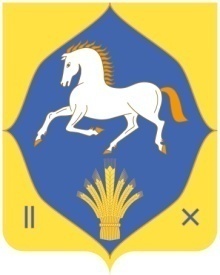 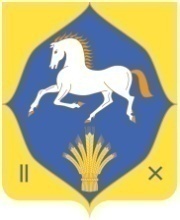 АДМИНИСТРАЦИЯСЕЛЬСКОГО ПОСЕЛЕНИЯРСАЕВСКИЙ СЕЛЬСОВЕТ МУНИЦИПАЛЬНОГО РАЙОНАИЛИШЕВСКИЙ РАЙОНРЕСПУБЛИКИБАШКОРТОСТАН(АДМИНИСТРАЦИЯ РСАЕВСКИЙ СЕЛЬСОВЕТ  ИЛИШЕВСКИЙ РАЙОН              РЕСПУБЛИКИ БАШКОРТОСТАН)   КАРАР                                                ПОСТАНОВЛЕНИЕ    КАРАР                                                ПОСТАНОВЛЕНИЕ    КАРАР                                                ПОСТАНОВЛЕНИЕ    КАРАР                                                ПОСТАНОВЛЕНИЕ    КАРАР                                                ПОСТАНОВЛЕНИЕ    КАРАР                                                ПОСТАНОВЛЕНИЕ    КАРАР                                                ПОСТАНОВЛЕНИЕ    КАРАР                                                ПОСТАНОВЛЕНИЕ    КАРАР                                                ПОСТАНОВЛЕНИЕ    КАРАР                                                ПОСТАНОВЛЕНИЕ    КАРАР                                                ПОСТАНОВЛЕНИЕ    КАРАР                                                ПОСТАНОВЛЕНИЕ    КАРАР                                                ПОСТАНОВЛЕНИЕ    КАРАР                                                ПОСТАНОВЛЕНИЕ «2828»февраль2019 й.№14«28»февраля.№ п/пНаименованиевида муниципального контроляНаименование органа, уполномоченного на осуществление муниципального контроля соответствующей сфере деятельностиУполномоченные на осуществление муниципального контроля12341Муниципальный контроль за сохранностью автомобильных дорог местного значения в границах населенных пунктов сельского  поселения Рсаевский сельсоветАдминистрация сельского поселения Рсаевский сельсоветспециалист 2 категории администрации2Муниципальный земельный контроль на территории сельского поселения  Рсаевский сельсоветАдминистрация сельского поселения Рсаевский сельсоветспециалист 2 категории администрации3Муниципальный жилищный контроль на территории сельского поселения  Рсаевский сельсоветАдминистрация сельского поселения Рсаевский сельсоветспециалист 2 категории администрацииN п/пНаименованиемероприятияСрок реализации мероприятияОтветственныйисполнитель12341Размещение на официальном сайте сельского поселения в  сети "Интернет" для каждого вида муниципального контроля перечней нормативных правовых актов или их отдельных частей, содержащих обязательные требования, оценка соблюдения которых является предметом муниципального контроля, а также текстов соответствующих нормативных правовых актовежеквартальноДолжностные лица, уполномоченные на осуществление муниципального контроля в соответствующей сфере деятельности, указанные в разделе 1 настоящей Программы2Осуществление информирования юридических лиц, индивидуальных предпринимателей по вопросам соблюдения обязательных требований, в том числе посредством разработки и опубликования руководств по соблюдению обязательных требований, проведения семинаров и конференций, разъяснительной работы в средствах массовой информации и иными способами.В случае изменения обязательных требований - подготовка и распространение комментариев о содержании новых нормативных правовых актов, устанавливающих обязательные требования, внесенных изменениях в действующие акты, сроках и порядке вступления их в действие, а также рекомендаций о проведении необходимых организационных, технических мероприятий, направленных на внедрение и обеспечение соблюдения обязательных требованийежеквартальноДолжностные лица, уполномоченные на осуществление муниципального контроля в соответствующей сфере деятельности, указанные в разделе 1 настоящей Программы3Обеспечение регулярного (не реже одного раза в год) обобщение практики осуществления в соответствующей сфере деятельности муниципального контроля и размещение на официальном сайте администрации сельского поселения Рсаевский сельсовет в  сети "Интернет" соответствующих обобщений, в том числе с указанием наиболее часто встречающихся случаев нарушений обязательных требований с рекомендациями в отношении мер, которые должны приниматься юридическими лицами, индивидуальными предпринимателями в целях недопущения таких нарушений4 квартал 2019 годаДолжностные лица, уполномоченные на осуществление муниципального контроля в соответствующей сфере деятельности, указанные в разделе 1 настоящей Программы4Выдача предостережений о недопустимости нарушения обязательных требований в соответствии с частями 5-7 статьи 8.2 Федерального закона от 26 декабря 2008 года № 294-ФЗ "О защите прав юридических лиц и индивидуальных предпринимателей при осуществлении государственного контроля (надзора) и муниципального контроля" (если иной порядок не установлен федеральным законом)ежеквартальноДолжностные лица, уполномоченные на осуществление муниципального контроля в соответствующей сфере деятельности, указанные в разделе 1 настоящей Программы5 Размещение на официальном сайте Администрации сельского поселения Рсаевский сельсовет муниципального района Илишевский район информации о результатах контрольной деятельности за 2019 годдекабрь 2019Управляющий делами  Администрации СП6Разработка и утверждение программы профилактики нарушений в рамках осуществления муниципального контроля на 2020 годдекабрь 2019Глава СП, ответственный за проведение муниципального контроля, управ.делами